CAMARA MUNICIPAL DE SANTA BRANCA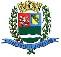 SECRETARIA DE FINANÇAS - CNPJ.01.958.948/0001-17PCA AJUDANTE BRAGA 108 CENTRO SANTA BRANCAData: 12/04/2018 16:04:27Balancete da Receita de 01/02/2018 à 28/02/2018	Sistema CECAM (Página: 1 / 1)SANTA BRANCA, 28 de Fevereiro de 20182.1 - CAMARA MUNICIPAL DE SANTA BRANCAA R R E C A D A Ç Ã OA R R E C A D A Ç Ã OA R R E C A D A Ç Ã OD I F E R E N Ç AD I F E R E N Ç AFichaCódigoEspecificação da ReceitaOrçadaAtualizadaProgramadaAnteriorNo MêsCanceladaTotal MêsTotalArrec-OrçadaArrec-Progr.*** TOTAL ORÇAMENTÁRIO*** TOTAL ORÇAMENTÁRIO-------------------------0,00-------------------------0,000,00--------------------------------------------------0,000,00-------------------------0,00--------------------------------------------------0,000,00-------------------------0,00-----------------------------------------------0,00-------------------------0,00-------------------------0,000,00--------------------------------------------------0,000,00-------------------------0,00-------------------------0,000,00-------------------------0,00-----------------------------------------------0,00*** TOTAL SUPRIMENTO FINANCEIRO*** TOTAL SUPRIMENTO FINANCEIRO143.630,00143.630,000,00143.630,00287.260,0055110.0.0.0.0.00.00 SUPRIMENTOS FINANCEIROS (DUODECI0.0.0.0.0.00.00 SUPRIMENTOS FINANCEIROS (DUODECI0.0.0.0.0.00.00 SUPRIMENTOS FINANCEIROS (DUODECI143.630,00143.630,000,00143.630,00287.260,0055120.0.0.0.0.00.00 DEVOLUÇÃO DE TRANSFERENCIAS RECE0.0.0.0.0.00.00 DEVOLUÇÃO DE TRANSFERENCIAS RECE0.0.0.0.0.00.00 DEVOLUÇÃO DE TRANSFERENCIAS RECE0,000,000,000,000,00*** TOTAL EXTRAORÇAMENTÁRIO*** TOTAL EXTRAORÇAMENTÁRIO21.483,5224.827,990,0024.827,9946.311,5158011.1.3.8.1.06.00 ASSISTENCIA MEDICA1.1.3.8.1.06.00 ASSISTENCIA MEDICA1.1.3.8.1.06.00 ASSISTENCIA MEDICA1.185,131.210,670,001.210,672.395,8053112.1.8.8.1.01.02 I.N.S.S.2.1.8.8.1.01.02 I.N.S.S.5.676,417.513,040,007.513,0413.189,4553122.1.8.8.1.01.04 I.R.R.F.2.1.8.8.1.01.04 I.R.R.F.3.569,414.806,720,004.806,728.376,1353132.1.8.8.1.01.04 IRRF - LP2.1.8.8.1.01.04 IRRF - LP2.1.8.8.1.01.04 IRRF - LP0,000,000,000,000,0053212.1.8.8.1.01.06 CSLL PIS COFINS2.1.8.8.1.01.06 CSLL PIS COFINS2.1.8.8.1.01.06 CSLL PIS COFINS0,000,000,000,000,0053202.1.8.8.1.01.08 ISS2.1.8.8.1.01.08 ISS0,00203,130,00203,13203,1353152.1.8.8.1.01.10 PENSAO JUDICIAL ALIMENTICIA2.1.8.8.1.01.10 PENSAO JUDICIAL ALIMENTICIA2.1.8.8.1.01.10 PENSAO JUDICIAL ALIMENTICIA1.479,961.479,960,001.479,962.959,9253192.1.8.8.1.01.11 CONVENIO MEDICO2.1.8.8.1.01.11 CONVENIO MEDICO2.1.8.8.1.01.11 CONVENIO MEDICO1.216,911.145,910,001.145,912.362,8253162.1.8.8.1.01.13 CONTRIBUIÇÃO SINDICAL2.1.8.8.1.01.13 CONTRIBUIÇÃO SINDICAL2.1.8.8.1.01.13 CONTRIBUIÇÃO SINDICAL0,000,000,000,000,0053142.1.8.8.1.01.15 EMPRESTIMOS BANCARIOS2.1.8.8.1.01.15 EMPRESTIMOS BANCARIOS2.1.8.8.1.01.15 EMPRESTIMOS BANCARIOS5.975,206.202,370,006.202,3712.177,5753172.1.8.8.1.01.99 VALE MERCADORIA2.1.8.8.1.01.99 VALE MERCADORIA2.1.8.8.1.01.99 VALE MERCADORIA1.787,951.604,750,001.604,753.392,7053182.1.8.8.1.01.99 DESCONTOS PESSOAIS2.1.8.8.1.01.99 DESCONTOS PESSOAIS2.1.8.8.1.01.99 DESCONTOS PESSOAIS526,00506,000,00506,001.032,0054012.1.8.8.1.04.99 RENDIMENTOS FINANCEIROS2.1.8.8.1.04.99 RENDIMENTOS FINANCEIROS2.1.8.8.1.04.99 RENDIMENTOS FINANCEIROS66,55155,440,00155,44221,9954022.1.8.8.1.04.99 REPASSE DE TAXA DE INSCRIÇAO DE2.1.8.8.1.04.99 REPASSE DE TAXA DE INSCRIÇAO DE2.1.8.8.1.04.99 REPASSE DE TAXA DE INSCRIÇAO DE0,000,000,000,000,00*** TOTAL EXTRA + SUPRIMENTO*** TOTAL EXTRA + SUPRIMENTO----------------------------------------------------------------------------------------------------165.113,52168.457,99-------------------------0,00--------------------------------------------------168.457,99333.571,51-------------------------------------------------------------------------------------------------165.113,52168.457,99-------------------------0,00-------------------------168.457,99333.571,51-------------------------T O T A LG E R A L333.571,51-------------------------333.571,51-------------------------==============================EDER DE ARAUJO SENNALUIS FERNANDO DA SILVA BARROSANTONIO CARLOS DE OLIVEIRACRC SP-325493/O-3RG. 20.143.977-3PRESIDENTECONTADOR LEGISLATIVORESPONS.P.TESOURARIA